ПРОЕКТ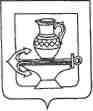 АДМИНИСТРАЦИЯ СЕЛЬСКОГО ПОСЕЛЕНИЯ КУЗЬМИНО-ОТВЕРЖСКИЙ СЕЛЬСОВЕТ ЛИПЕЦКОГО МУНИЦИПАЛЬНОГО РАЙОНА ЛИПЕЦКОЙ ОБЛАСТИП О С Т А Н О В Л Е Н И Е____________________________                                                               № ______О внесении изменений в Порядок формирования и ведения реестра источников доходов бюджета сельского поселения Кузьмино-Отвержский сельсовет Липецкого муниципального района Липецкой области, утвержденный постановлением администрации сельского поселения Кузьмино-Отвержский сельсовет Липецкого муниципального района от 26.11.2021 № 144           Согласно Протесту Прокуратуры Липецкого района от 26.06.2023 № 71-2023 на порядок формирования и ведения реестра источников доходов бюджета сельского поселения Кузьмино-Отвержский сельсовет, утвержденный постановлением администрации сельского поселения Кузьмино-Отвержский сельсовет Липецкого муниципального района от 26.11.2021 № 144, по результатам проведенного мониторинга и в целях приведения в соответствие с действующим законодательством нормативных правовых актов, администрация сельского поселения Кузьмино-Отвержский сельсовет Липецкого муниципального района Липецкой областиПОСТАНОВЛЯЕТ:1. Внести в Порядок формирования и ведения реестра источников доходов бюджета сельского поселения Кузьмино-Отвержский сельсовет Липецкого муниципального района Липецкой области, утвержденный постановлением администрации сельского поселения Кузьмино-Отвержский сельсовет Липецкого муниципального района от 26.11.2021 № 144, следующие изменения:1) п. 9. Порядка изложить в новой редакции: «9. Информация, указанная в подпунктах 6-9 пункта 6 настоящего Порядка, формируется и ведется на основании решений о бюджете».2) п. 13. Порядка изложить в новой редакции:«13. В случае положительного результата проверки, указанной в пункте 12 настоящего Порядка, информация, представленная участником процесса ведения реестра, образует реестровые записи реестра, которым комитет финансов присваивает уникальные номера, структура которых утверждена пунктом 22 постановления Правительства Российской Федерации от 31 августа 2016 года № 868 "О порядке формирования и ведения перечня источников доходов Российской Федерации".При направлении участником процесса ведения реестра измененной информации, указанной в пункте 6 настоящего Порядка, ранее образованные реестровые записи обновляются.В случае отрицательного результата проверки сведения, представленные участником процесса ведения реестра, не образуют (не обновляют) реестровые записи. В указанном случае комитет финансов в течение не более одного рабочего дня со дня представления участником процесса ведения реестра информации уведомляет его об отрицательном результате проверки посредством направления протокола, содержащего сведения о выявленных несоответствиях».2. Настоящее постановление разместить для открытого доступа на видном месте в установленном режиме работы в помещении администрации сельского поселения, сельской библиотеке, сельском доме культуры, помещении почты, на доске объявлений и на официальном сайте администрации сельского поселения Кузьмино-Отвержский сельсовет в информационно-телекоммуникационной сети "Интернет".3. Настоящее постановление вступает в силу со дня его обнародования.Глава сельского поселенияКузьмино-Отвержский сельсовет					            Н.А.Зимарина